This week I might try:To Choose the Right ClothesI’ll try to remember that there are 8 Tips for choosing the right clothesI can keep track of what I’m learning on the chart below: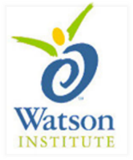 I Can Choose the Right ClothesDay1Day 2Day3Day4Day5Organize my closet and drawers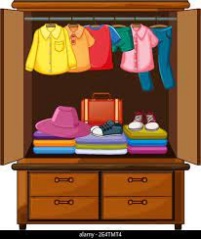  Think about where I’m going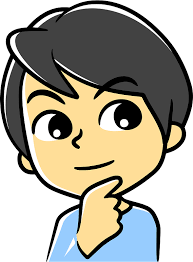  Check the weather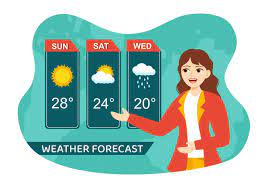 Check the fit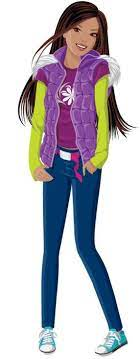  Plan the night before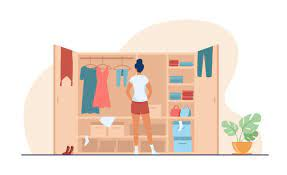 Choose comfort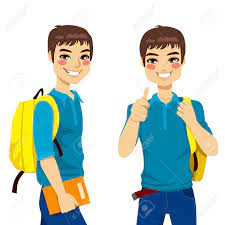 Pick the right shoes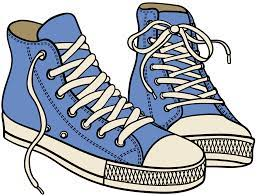 Ask family and friends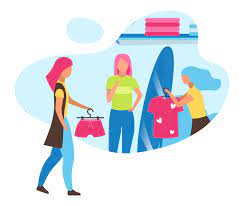 